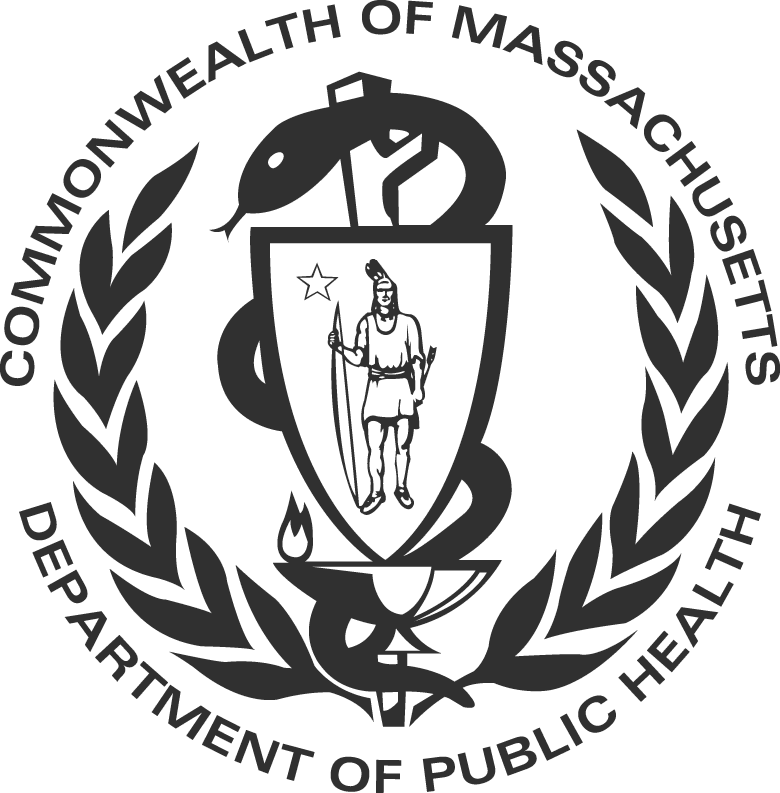 RADIOACTIVE MATERIALS LICENSE APPLICATIONfor a Portable X-Ray Fluorescence Analyzer for the Detection and Analysis of Lead in Paint on SurfacesThe Commonwealth of MassachusettsDepartment Of Public HealthRadiation Control Program250 Washington St., Boston, MA 02108Tel: 617-624-5757INSTRUCTIONS: Complete all items in this application for a new license or the renewal of an existing license. Use supplemental sheets where necessary. Item 8 must be completed on all applications. Send this application, including any attachments and/or supplements, to RadiationControl@mass.gov. Upon approval of this application, the applicant will receive a Commonwealth of Massachusetts Radioactive Material License issued in accordance with the general requirements of the Code of Massachusetts Regulations chapter 105 section 120: To Control the Radiation Hazards of Radioactive Material and of Machines Which Emit Ionizing Radiation.INSTRUCTIONS: Complete all items in this application for a new license or the renewal of an existing license. Use supplemental sheets where necessary. Item 8 must be completed on all applications. Send this application, including any attachments and/or supplements, to RadiationControl@mass.gov. Upon approval of this application, the applicant will receive a Commonwealth of Massachusetts Radioactive Material License issued in accordance with the general requirements of the Code of Massachusetts Regulations chapter 105 section 120: To Control the Radiation Hazards of Radioactive Material and of Machines Which Emit Ionizing Radiation.INSTRUCTIONS: Complete all items in this application for a new license or the renewal of an existing license. Use supplemental sheets where necessary. Item 8 must be completed on all applications. Send this application, including any attachments and/or supplements, to RadiationControl@mass.gov. Upon approval of this application, the applicant will receive a Commonwealth of Massachusetts Radioactive Material License issued in accordance with the general requirements of the Code of Massachusetts Regulations chapter 105 section 120: To Control the Radiation Hazards of Radioactive Material and of Machines Which Emit Ionizing Radiation.1.	THIS IS AN APPLICATION FOR:	☐ 	A. NEW LICENSE	☐ 	B. AMENDMENT TO LICENSE NO.:			☐ 	C. RENEWAL OF LICENSE NO.:		2.	TOTAL NUMBER OF DEVICES TO BE LICENSED FOR STORAGE AS INDICATED IN ITEM 3B BELOW:


3A.	NAME, TELEPHONE, AND MAILING ADDRESS OF APPLICANT: (Institution, Firm, Individual Owner, etc.)



3B.	ADDRESS(ES) WHERE DEVICE(S) WILL BE STORED:




4A.	NAME, TELEPHONE, AND EMAIL ADDRESS OF RADIATION SAFETY OFFICER OR SOLE USER:



4B.	TRAINING OF RSO OR SOLE USER: (Name of trainer, date(s) of training; include copy of training certificate(s))



5A. & 5B. ADDITIONAL USER(S) AND TRAINING: [list additional users on separate sheet in same format; include copy of training certificate(s)]5A. & 5B. ADDITIONAL USER(S) AND TRAINING: [list additional users on separate sheet in same format; include copy of training certificate(s)]6.	DESCRIPTION OF THE DEVICE(S): [list additional devices on separate sheet in same format; include copy of most recent leak test]6.	DESCRIPTION OF THE DEVICE(S): [list additional devices on separate sheet in same format; include copy of most recent leak test]7.	PHYSICAL SECURITY: (on a separate sheet)Refer to Regulatory Guide 2.0, Revision 1.08.	RADIATION SAFETY AND EMERGENCY PROCEDURES: (on a separate sheet)Refer to Regulatory Guide 2.0, Revision 1.09.	CERTIFICATION: I, the undersigned, on behalf of the applicant, hereby certify that:ALL STATEMENTS AND REPRESENTATIONS MADE IN THIS APPLICATION ARE BINDING UPON THE APPLICANT; THIS APPLICATION IS PREPARED IN CONFORMITY WITH 105 CMR 120.000; AND, ALL INFORMATION CONTAINED HEREIN, INCLUDING ANY SUPPLEMENTS ATTACHED HERETO, IS TRUE AND CORRECT TO THE BEST OF OUR KNOWLEDGE AND BELIEF.		NAME OF CERTIFYING INDIVIDUAL			SIGNATURE OF CERTIFYING INDIVIDUAL		TITLE OF CERTIFYING INDIVIDUAL			DATE9.	CERTIFICATION: I, the undersigned, on behalf of the applicant, hereby certify that:ALL STATEMENTS AND REPRESENTATIONS MADE IN THIS APPLICATION ARE BINDING UPON THE APPLICANT; THIS APPLICATION IS PREPARED IN CONFORMITY WITH 105 CMR 120.000; AND, ALL INFORMATION CONTAINED HEREIN, INCLUDING ANY SUPPLEMENTS ATTACHED HERETO, IS TRUE AND CORRECT TO THE BEST OF OUR KNOWLEDGE AND BELIEF.		NAME OF CERTIFYING INDIVIDUAL			SIGNATURE OF CERTIFYING INDIVIDUAL		TITLE OF CERTIFYING INDIVIDUAL			DATE